G. A. L. Serre Calabresi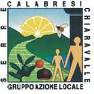 Agenzia di Sviluppo LocaleMANIFESTAZIONE DI INTERESSE PER L’ADESIONE A PARTENARIATI PER LA PRESENTAZIONE DI UN PROGETTO DI MICROFILIERA DEI PRODOTTI TIPICI DEL TERRITORIOSpett. GAL Serre Calabresi s.c. a r.l.CHIARAVALLE C.LE (CZ)e-mail: galserrecalabresi@libero.itIl sottoscritto (indicare Nome e Cognome) ________________________________________________________, nato a __________________, prov. di ___________ in data _____________ e residente a _______________________________________, prov. di _____ alla Via/Pzza/Cda _____________________n._______, in qualità di titolare/rappresentante legale (cancellare l’opzione che non interessa) della __________________________________________________ (indicare la ditta/la ragione sociale/la denominazione sociale), con sede in __________________________________ (indicare via, numero civico, e città) tel.__________________, Cellulare ________________________________ e-mail_________________________________ P. IVA________________________, iscritta alla CCIAA di_________________ al numero______, DICHIARA:di aver preso visione dell’Intervento A.1.1. “Le colture della storia. Creazione e potenziamento di filiere e microfiliere dei prodotti tipici del territorio. Sostegno alla creazione di impianti di trasformazione dei prodotti, in linea con le lavorazioni tipiche locali e sostenendo l’innovazione di processo” del PAL SPES e della scheda sintetica del relativo Avviso Pubblico promosso dal GAL Serre Calabresi e di condividere i contenuti e gli obiettivi.di essere consapevole che:la presente manifestazione di interesse non comporta alcun diritto o vantaggio in capo al soggetto proponente o su soggetti terzi;la presente manifestazione di interesse ha il solo scopo di favorire l’eventuale aggregazione fra partner che intendono costituire una micro-filiera dei prodotti tipici del territorio dell’area del GAL Serre Calabresi;sul GAL Serre Calabresi non incombe alcun obbligo nei confronti di qualsiasi soggetto proponente o destinatario.che l’impresa è interessata alla:produzione primaria di prodotti agricoli;trasformazione di prodotti agroalimentari;commercializzazione di prodotti agroalimentari.che l’impresa, attualmente, produce/trasforma/commercializza il/i seguenti prodotto/i agricoli o zootecnici: ……………………………………………………………………………………..……………………………………………………………………………………………………………..che la presente manifestazione di interesse fa riferimento alla micro-filiera del comparto:indicare il comparto e specificare il/i prodotto/i di riferimento: Esempiofrutta in guscio: NOCCIOLAcon la presente manifesta la volontà ad aderire a forme di aggregazione tra imprese appartenenti ad ambiti diversi (produzione primaria, trasformazione e commercializzazione) finalizzate ad integrare verticalmente le diverse attività attestate a più operatori della micro-filiera di cui al precedente punto 3). Il/la sottoscritto/a DICHIARA:di essere informato e consapevole che, ai sensi del D. Lgs. n. 196/2003 e ss.mm.ii. (D. Lgs. 101/2018) e ai sensi e per effetto del Regolamento Europeo 679/2016 sulla protezione dei dati personali,  il G.A.L. Serre Calabresi Soc. cons. a r.l.  è autorizzato al trattamento dei dati personali contenuti nella presente manifestazione di interesse e che saranno utilizzati esclusivamente per le finalità strettamente connesse alla gestione della procedura in oggetto.Allegati:Documento di identità in corso di validitàLuogo e dataFIRMA DEL LEGALE RAPPRESENTANTEPIANO DI AZIONE LOCALE (P.A.L.)“SPES Strategie per (re)stare”PIANO DI AZIONE LOCALE (P.A.L.)“SPES Strategie per (re)stare”PIANO DI AZIONE LOCALE (P.A.L.)“SPES Strategie per (re)stare”PIANO DI AZIONE LOCALE (P.A.L.)“SPES Strategie per (re)stare”Obiettivo strategicoAzioneInterventoMisure PSR A. Crescita delle produzioni agroalimentari tipiche e dell’artigianato localeA.1. Potenziamento del sistema delle microfiliere tradizionaliA.1.1. Le colture della storia. Creazione e potenziamento di filiere e microfiliere dei prodotti tipici del territorio. Sostegno alla creazione di impianti di trasformazione dei prodotti, in linea con le lavorazioni tipiche locali e sostenendo l’innovazione di processo16.3.14.1.14.1.34.1.44.2.1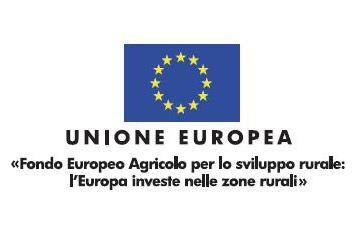 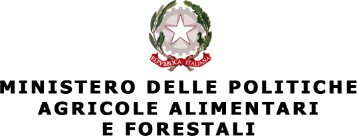 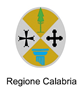 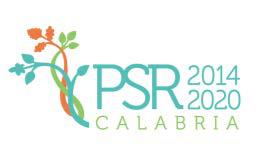 COMPARTOPRODOTTO/I frutta in guscionocciolenocimandorlecastagne(altro) legumiceci fagioli favelenticchiepisellisoialupini cicerchia(altro) ……………………. Seminativi/cerealiavenagrano saracenosegalemaismigliofarro(altro) ………………………. piante erbacee sesamolino(altro)………………………..frutti minorifichi d’indiagelsofichimelogranogelsocorbezzologiuggiolo (altro) …………………………piante officinali o aromatiche origanoaglioanetoallorocamomillapeperoncino aloe(altro)………………………piccoli frutti  e prodotti per la nutraceutica.rovolamponemirtillo(altro) ………………………..zootecnica apicoltura suino ovini caprini  ovini avicunicoli(altro) ………………………. prodotti da forno graffioletaralli (dolci, e salati)(altro)……………………….. Altro (……………………..)Altro (……………………..)